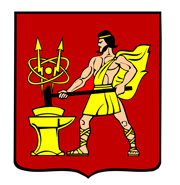 АДМИНИСТРАЦИЯ  ГОРОДСКОГО ОКРУГА ЭЛЕКТРОСТАЛЬМОСКОВСКОЙ   ОБЛАСТИПОСТАНОВЛЕНИЕ  ________________ № ___________О признании постановления Администрации городского округа Электросталь Московской области от 16.09.2019 № 640/9 утратившим силуВ соответствии с Федеральным законом от 31 июля 2021 г. № 248-ФЗ «О государственном контроле (надзоре) и муниципальном контроле в Российской Федерации», Федеральным законом от 06 октября 2003 г. № 131-ФЗ «Об общих принципах организации местного самоуправления в Российской Федерации», Положением о муниципальном земельном контроле на территории городского округа Электросталь Московской области, утвержденным решением Совета депутатов городского округа Электросталь Московской области от 27 сентября 2021г. №87/17, Уставом городского округа Электросталь Московской области, рассмотрев предложение Комитета имущественных отношений Администрации городского округа Электросталь Московской области, Администрация городского округа Электросталь Московской области ПОСТАНОВЛЯЕТ:1. Постановление Администрации городского округа Электросталь Московской области от 16.09.2019 № 640/9 «Об утверждении Административного регламента по исполнению муниципальной функции по осуществлению муниципальной функции по осуществлению муниципального земельного контроля на территории городского округа Электросталь Московской области» признать утратившим силу с 01.01.2022г. 2. Разместить настоящее постановление на официальном сайте городского округа Электросталь Московской области в сети «Интернет» (www.electrostal.ru).3. Контроль за исполнением настоящего постановления возложить на заместителя Главы Администрации городского округа Электросталь Московской области           Лаврова Р.С.Глава городского округа                                                                                        И.Ю. Волкова Рассылка: в дело, Комимуществу-3, Лаврову Р.С., Захарчуку П.Г., Вишневой Э.В., прокуратура, ООО «ЭЛКОД», регистр муниципальных и правовых актов.	Проект представил:Председатель Комитета имущественных отношений Администрации городского округа Электросталь Московской области_________________________		«______»_________________2021 г.			                                 Е.Ю. Головина                                  Проект согласовали:Заместитель Главы Администрации городского округа Электросталь Московской области _______________________«_____»________________2021 г.                                                            Р.С. ЛавровНачальник управления по кадровойполитике и общим вопросам Администрации городского округа Электросталь Московской области_______________________«_____»________________2021 г.                                                            Э.В.ВишневаНачальник правового управленияАдминистрации городского округаЭлектросталь Московской области_______________________«_____»________________2021 г.                                                            Л.В. БулановаИсполнитель:	Начальник отдела муниципальногоземельного контроля Комитета имущественных отношенийАдминистрации городского округаЭлектросталь Московской области_______________________«_____»________________2021 г.                                                              А.В. Лашина8-49657-1-99-68